	Module 31B: Bad Debts (Optional):       Name: ___________________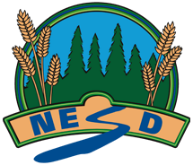 Feedback:Fully meeting expectations, with enriched understanding (EU)Fully meeting grade level expectations (FM)Mostly meeting grade level expectations (MM)Not yet meeting grade level expectations (NY)Examine bad debts expense using the allowance method.You can confidently examine bad debts expense using the allowance method.
You might be: Able to explain why a change in method (in calculating bad debts) must be disclosed on financial statements. (Refer to the GAAP’s)You can examine bad debts expense using the allowance method.
You show this by:Correctly and with consistency  record the journal entries for bad debts using the direct write off method include write off and collection of a previously written off account.Correctly and with consistency  recording  the journal entries for bad debts using allowance method including adjustment, writing off an account and collection of a previously written off account.Calculating  the estimated bad debts using multiple methods.You support your examination with relevant details and examples. You are exploring and practicing examining bad debts expense using the allowance method.You may be: Making accuracy errors in recording the journal entries for bad debts using the direct write off method.Making accuracy errors when recording entries using the allowance method.You are having trouble examining bad debts expense using the allowance method.Consider: Reviewing the similarities and differences between direct write off and allowance methods